§2902.  State requirementsPrivate schools approved for attendance purposes by the department shall:  [PL 1981, c. 693, §§5, 8 (NEW).]1.  Immunization.  Comply with the immunization provisions under chapter 223, subchapter 2;[PL 2015, c. 329, Pt. A, §3 (AMD).]2.  Language of instruction.  Use English as the language of instruction except as specified under section 4701;[PL 1991, c. 824, Pt. B, §5 (AMD).]3.  Courses required by law.  Provide instruction in elementary schools as specified in sections 4701, 4704, 4706 and 4711 and in secondary schools as specified in sections 4701, 4704, 4706, 4722, 4723 and 4724.[PL 2017, c. 466, §4 (AMD).]4.  Commissioner's basic curriculum.  Provide instruction in the basic curriculum established by rule by the commissioner under section 4704 and in alignment with the system of learning results established in section 6209;[PL 2001, c. 454, §10 (AMD).]5.  Certified teachers.  Employ only certified teachers;[PL 1981, c. 693, §§5, 8 (NEW).]6.  Secondary schools.  For private secondary schools:A.  Meet the requirements of a minimum school year under section 4801;  [PL 1981, c. 693, §§5, 8 (NEW).]B.  Provide a school day of sufficient length to allow for the operation of its approved education program;  [PL 1981, c. 693, §§5, 8 (NEW).]C.  Have a student-teacher ratio of not more than 30 to one;  [PL 1981, c. 693, §§5, 8 (NEW).]D.  Include not less than 2 consecutive grades from 9 to 12; and  [PL 1981, c. 693, §§5, 8 (NEW).]E.  Maintain adequate, safely protected records;  [PL 1997, c. 266, §4 (AMD).][PL 1997, c. 266, §4 (AMD).]7.  Approval rules.  Meet the requirements applicable to the approval of private schools for attendance purposes adopted jointly by the state board and the commissioner;[PL 1999, c. 669, §2 (AMD).]8.  Release of student records.  Upon the request of a school unit, release copies of all student records for students transferring from the private school to the school unit;[PL 2001, c. 452, §5 (AMD).]9.  Medication.  Meet the requirements for administering medication under section 254, subsection 5; and[PL 2001, c. 452, §6 (AMD).]10.  Reintegration planning.  Meet the requirements for administering reintegration planning under section 254, subsection 12.[PL 2001, c. 452, §7 (NEW).]SECTION HISTORYPL 1981, c. 693, §§5,8 (NEW). PL 1985, c. 797, §§22-24 (AMD). PL 1991, c. 824, §B5 (AMD). PL 1997, c. 266, §§4-6 (AMD). PL 1999, c. 669, §§2-4 (AMD). PL 2001, c. 452, §§5-7 (AMD). PL 2001, c. 454, §10 (AMD). PL 2011, c. 669, §2 (AMD). PL 2015, c. 40, §3 (AMD). PL 2015, c. 329, Pt. A, §3 (AMD). PL 2017, c. 466, §4 (AMD). The State of Maine claims a copyright in its codified statutes. If you intend to republish this material, we require that you include the following disclaimer in your publication:All copyrights and other rights to statutory text are reserved by the State of Maine. The text included in this publication reflects changes made through the First Regular and First Special Session of the 131st Maine Legislature and is current through November 1, 2023
                    . The text is subject to change without notice. It is a version that has not been officially certified by the Secretary of State. Refer to the Maine Revised Statutes Annotated and supplements for certified text.
                The Office of the Revisor of Statutes also requests that you send us one copy of any statutory publication you may produce. Our goal is not to restrict publishing activity, but to keep track of who is publishing what, to identify any needless duplication and to preserve the State's copyright rights.PLEASE NOTE: The Revisor's Office cannot perform research for or provide legal advice or interpretation of Maine law to the public. If you need legal assistance, please contact a qualified attorney.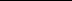 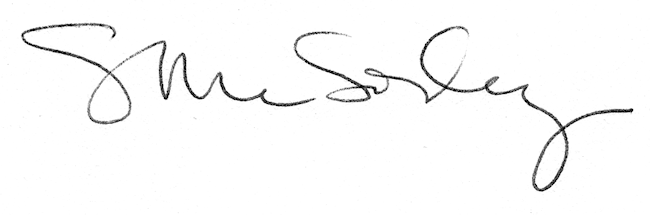 